End of Unit Test		Name: ____________________________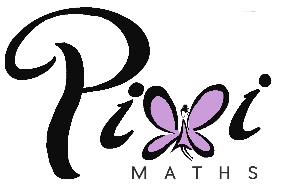 Inequalities - HIGHER1.	Dave and Helen attend the same school. Dave lives 5 km from the school.Helen lives 3 km from the school. The distance between Dave’s house and Helen’s house is  km. Write, as an inequality, the minimum and maximum distance that  could be.Justify your answer in the space below. You may use a diagram if you wish.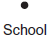 …………………  …………………(Total 3 marks)
2.	 is an integer.         and         List the possible values of .	…………………………………………………………………………………………………………	…………………………………………………………………………………………………………	…………………………………………………………………………………………………………	…………………………………………………………………………………………………………	…………………………………………………………………………………………………………	…………………………………………………………………………………………………………	…………………………………………………………………………………………………………Answer ......................................................................(Total 3 marks)3.	 and  are integers such that    and   Work out the largest possible value of    	…………………………………………………………………………………………………………	…………………………………………………………………………………………………………	…………………………………………………………………………………………………………	…………………………………………………………………………………………………………	…………………………………………………………………………………………………………Answer ......................................................................(Total 2 marks)
4.	Points in the shaded region satisfy three inequalities.One of the inequalities is     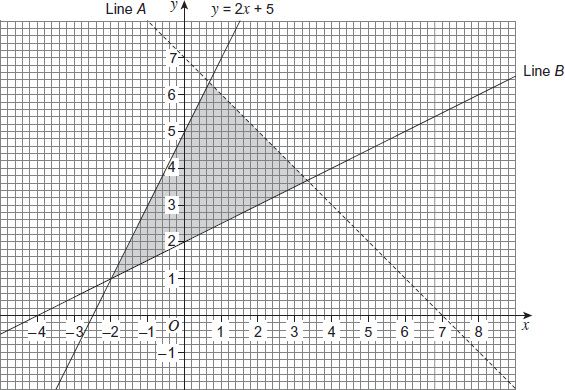 (a)	Circle the inequality with boundary line A.(1)(b)	Circle the inequality with boundary line B.(1)(Total 2 marks)5.	Put a label, R, in the region on the grid satisfied by all three of these inequalities.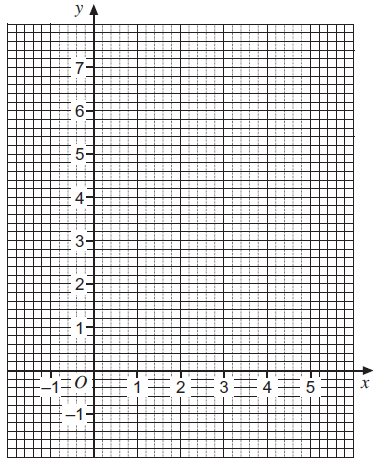 (Total 4 marks)
6.	Solve 			…………………………………………………………………………………………………………	…………………………………………………………………………………………………………	…………………………………………………………………………………………………………	…………………………………………………………………………………………………………	…………………………………………………………………………………………………………	…………………………………………………………………………………………………………	…………………………………………………………………………………………………………	………………………………………………………………………………………………………… (Total 3 marks)7.	Solve 		…………………………………………………………………………………………………………	…………………………………………………………………………………………………………	…………………………………………………………………………………………………………	…………………………………………………………………………………………………………	…………………………………………………………………………………………………………	…………………………………………………………………………………………………………	…………………………………………………………………………………………………………	………………………………………………………………………………………………………… (Total 3 marks)
(Total for test = 20 marks)